 PROBLEMI RELATIVI APP WINDOW 10                            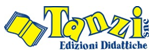                     Istruzioni     La procedura di ripristino è :- Chiudere l'applicazione.- Aprire la cartella Documenti sull’utente Windows e eliminare la cartella nominata “.Application_data_Digitale.Capitello".- Fatto questo, riaprire l'applicazione. Tutto dovrebbe tornare a funzionare correttamente.
per assistenza o informazioni  059 393030
